DECLARACIÓN DE INTERESESEMPRESAS CONTRATISTAS ANTECEDENTES EMPRESA CONTRATISTANOMBRE DE LA EMPRESA O PERSONA NATURAL QUE OFRECE SERVICIOS O BIENES A LA EMPRESA TRANSELEC S.A.RUTDIRECCIÓNCOMUNANOMBRE DEL REPRESENTANTE LEGALRUTTELÉFONOS DE CONTACTOSERVICIO O BIENES QUE PRESTA A LA EMPRESA TRANSELECNOMBRE DE LOS MIEMBROS QUE COMPONEN LA SOCIEDAD / SOLO SI ES PERSONA JURÍDICA----DECLARACIÓN DE INTERESESMARQUE CON UNA CRUZ SI CONFORME A LAS BASES ADMINISTRATIVAS GENERALES (CAPÍTULO CONFLICTO DE INTERÉS) Y A LAS INSTRUCCIONES A LOS PROPONENTES SE ENCUENTRA EN ALGUNA DE LAS SIGUIENTES SITUACIONESESPECIFIQUE  EL ÍTEM ANTERIORANTECEDENTES DEL DECLARANTENOMBRE DEL DECLARANTECARGO QUE OCUPA EN LA EMPRESA CONTRATISTASEÑALO BAJO JURAMENTO LA VERACIDAD DE LA DECLARACIÓN DE INTERESES QUE EXISTE ENTRE LA EMPRESA QUE REPRESENTO Y LA EMPRESA TRANSELEC, ENTENDIÉNDOSE POR TALES CUALQUIER TIPO DE LAZO O VINCULO, DIRECTO O INDIRECTO, ENTRE UNO DE LOS EMPLEADOS, SOCIOS O DIRECTORES DE LA EMPRESA CONTRATISTA O DE LAS PERSONAS NATURALES O JURÍDICAS RELACIONADAS CON ÉSTA, Y LA EMPRESA TRANSELEC, Y/O QUE PUDIERAN INFLUIR EN LA DECISIÓN DE CELEBRAR EL PRESENTE CONTRATO, O CUALQUIER OTRA SITUACIÓN DE ACUERDO A LO SEÑALADO EN LAS BASES ADMINISTRATIVAS GENERALES DE TRANSELEC. ASIMISMO DECLARO QUE LA EMPRESA QUE REPRESENTO NO TIENE RELACIÓN DE PARENTESCO CON OTROS PROVEEDORES O CONTRATISTAS DE TRANSELEC Y ME OBLIGO A INFORMAR CUALQUIER RELACIÓN FUTURA DE PARENTESCO EN CASO DE SER ADJUDICADO UN CONTRATO.IGUALMENTE, EN CASO DE SER ADJUDICADO ME OBLIGO DESDE YA A NOTIFICAR POR ESCRITO A LA EMPRESA TRANSELEC, SI ALGUNA DE LAS SITUACIONES PREVISTAS O DESCRITAS EN ESTE DOCUMENTO, SE VIERA MODIFICADA DURANTE LA VIGENCIA DE LOS SERVICIOS QUE ENTREGUE LA EMPRESA CONTRATISTA.NOMBRE	:	FIRMA		:FECHA	:PARENTESCO CON ALGÚN FUNCIONARIO DE LA EMPRESAJUICIO EN CONTRA DE LA EMPRESADEUDA PENDIENTE CON LA EMPRESACÓNYUGE FUNCIONARIO DE LA EMPRESARELACIÓN DE NEGOCIOSSOCIO FUNCIONARIO DE LA EMPRESARELACIÓN DE AFECTIVIDADEX EMPLEADO DE TRANSELECRELACIÓN DE PARENTESCO CON OTRA EMPRESA PROVEEDORA O CONTRATISTAOTRA SITUACIÓN DISTINTA A LAS DESCRITAS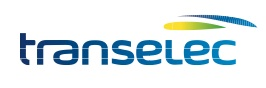 